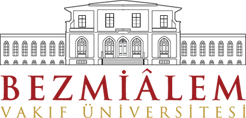 Erasmus+ Personel Hareketliliği / Ders Verme – ChecklistGitmeden Önce Tamamlanacak Belgeler:						OKBaşvuru Formu                                                                                               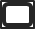 Kabul/Davet Mektubu		                					Teaching Mobility Agreement							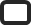 Pasaport Fotokopisi		                            			             Banka Cüzdan Fotokopisi							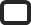 (Vakıflar Bankası, Vatan Caddesi Şubesi’nde kendi adına açılmış vadesiz Euro hesap cüzdanıdır.)Hibe Sözleşmesi Formu 						                          (Uluslararası İlişkiler Ofis’in de imzalanması gerekmektedir.)Ziyaret Sırasında Alınacak Belge:							OKKatılım Sertifikası (Certificate of Participation) (Islak İmzalı ve Onaylı)	Dönüşte Teslim Edilecek Belgeler:							OKKatılım Sertifikası									Nihai Rapor Formu (Online)			                  			Pasaport Giriş-Çıkış Mühür Sayfasının Fotokopisi				Boarding Pass                                                                                                  